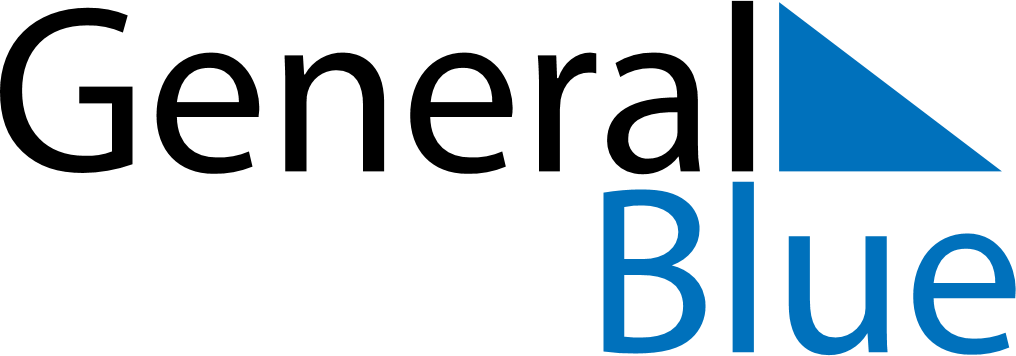 October 2024 CalendarOctober 2024 CalendarOctober 2024 CalendarOctober 2024 CalendarOctober 2024 CalendarSundayMondayTuesdayWednesdayThursdayFridaySaturday12345678910111213141516171819202122232425262728293031